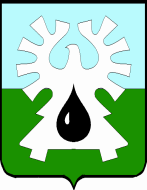 МУНИЦИПАЛЬНОЕ ОБРАЗОВАНИЕ ГОРОД УРАЙХАНТЫ-МАНСИЙСКИЙ АВТОНОМНЫЙ ОКРУГ – ЮГРА            ДУМА ГОРОДА УРАЙ           РЕШЕНИЕот 22 октября 2020 года 	         № 85О внесении изменений в Положение Управления образования и молодежной политики администрации города УрайРассмотрев представленный главой города Урай проект решения Думы города Урай «О внесении изменений в Положение Управления образования  и молодежной политики администрации города Урай», Дума города Урай решила:1. Внести в Положение Управления образования и молодежной политики администрации города Урай, утвержденное решением Думы города Урай от 21.12.2017 №102 (в редакции решений Думы города Урай от 25.10.2018 №59, от 28.02.2019 №9, от 25.04.2019 №26) следующие изменения:1) подпункт 31 пункта 3 раздела III изложить в следующей редакции:«31) при реализации своих функций обеспечивает приоритет целей и задач по содействию развитию конкуренции на рынке услуг в сфере образования, молодежной политики и организации отдыха и оздоровления детей;»;2) в разделе VII слова «6. Заключение и оплата Управлением муниципальных контрактов, иных договоров» заменить словами «8. Заключение и оплата Управлением муниципальных контрактов, иных договоров (соглашений)».2. Обеспечить Управлению образования и молодежной политики администрации города Урай (М.Н. Бусова) государственную регистрацию принятых настоящим решением изменений в уполномоченном государственном органе в порядке, установленном действующим законодательством. 3. Опубликовать настоящее решение в газете «Знамя».Председатель Думы города Урай                 Председатель Думы города Урай                 Глава города УрайГлава города УрайГ.П. АлександроваТ.Р.Закирзянов26 октября 2020 год26 октября 2020 год